    FORMULAIRE D'ADHESION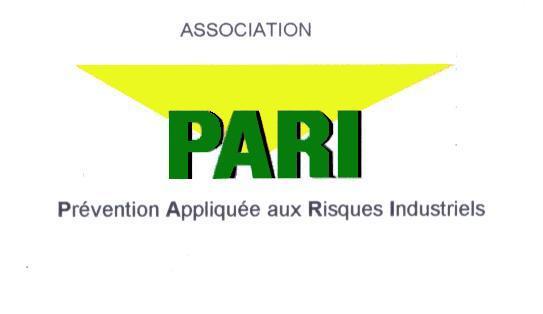 Nous avons besoin de tous les renseignements demandés pour nous permettre de valider votre candidature.Notre association grandit et nous avons peu d'occasions de nous rencontrer.Pour mieux nous connaître, nous avons créé un trombinoscope.C'est pour alimenter ce trombinoscope que nous vous demandons d'envoyer votre photo lors de votre demande d'adhésion (format papier ou format JPEG). Vous trouverez les adresses (postale et électronique) en bas de page.Nom :			Prénom :Entreprise :			Fonction dans l’entreprise :Quels sont vos principaux centres d’intérêt dans les domaines concernés par l’association ? (la Sécurité, l’Hygiène, l’Environnement) :Pour nous permettre de vous contacter : Domicile / entreprise (1) :	Adresse :			Code postal :			Ville :			Téléphone :			Mobile :			Fax :			E-mail :			Les informations qui vous concernent sont destinées à l'Association PARI. Nous pouvons être amenés à les transmettre aux autres membres de l'association. Cette diffusion ne se fera qu'avec votre accord :J'autorise la diffusion de ces informations aux membres de l'Association PARI (1)Je n’autorise pas la diffusion de ces informations (1)Vous disposez d'un droit d'accès, de modification, de rectification et de suppression des données qui vous concernent (art.34 de la loi "Informatique et Libertés"). Pour l'exercer, adressez vous à :Association PARI  20ter, rue de la Gare  67120 DUPPIGHEIM ou à contact.association.pari@gmail.com	(1)  rayer la mention inutile